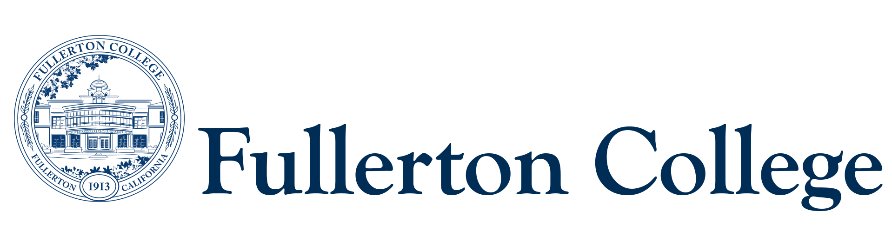 Pathways Steering Committee (PSC) AgendaNovember 14, 2022 (1pm-2:30pm)Zoom: https://fullcoll-edu.zoom.us/j/99503824590?pwd=Z0NCZUZiL2t6dGFjdVA2VE5HZkcyUT09WelcomeApproval of September and October Meeting MinutesPSC Community AgreementPMAT Proposal: Allowing recommended classes in major prepNew Proposed Class Schedule and Registration Calendar Enrollment and Re-Engagement Proposal Update (Daniel)Institutional Integrity Committee (IIC) and Office of Institutional Effectiveness (OIE) updateStrategic PlanUpdating college goals and objectivesStudent Focus Group Update (Miguel Powers)Program ReviewMatt, Bianca, and Jenn are completing the Program ReviewMission, Vision, Core Values, College Goals Input from PSC what should be included in the Mission Statement and ValuesUpdates:StarfishIST (Instructional Success Teams)FYE (First Year Experience)Real Time Degree AuditCounseling SurveyZTC Grant (Zero Cost Textbook) Ask for Volunteers to Support:Starfish Early Alert Starfish Automatic AlertsZTC Work GroupFYENext Meeting: February 13, 2023